Daniell Middle School’s Principal Advisory CouncilAgenda/Minutes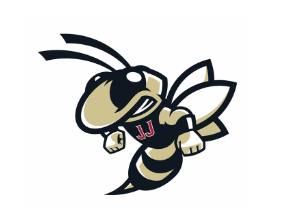 Mission:  To prepare all students for academic successVision:  To be a community that cultivates responsible, creative, and inquisitive innovators of the future.February 9, 2023Daniell Middle School’s Principal Advisory Council Members:Lisa Duke, PTSA PresidentChinoso Akano, ParentKevin Blond, Top Tier TreesPaul Pemberton, 2023 Teacher of the YearKarina Alarcon, Spanish TeacherAmy Stump, Principal WelcomeIntroductionsTop Tier Trees explained a little about what they can do to help the school and community.  They provide free mulch and have a program called the Giving Tree.  Purpose of the PAC:  The District believes family and community engagement is critical to student and district success. The establishment of Principal Advisory Councils is intended to provide a means by which parents, community members, and school staff can work together to create a better understanding of and mutual respect for each other’s concerns and share ideas for school improvement. This is an opportunity for all of us to promote the positives about Daniell Middle School.  We have to work together to get more parents involved in the school, and to advertise the great things that are happening here.Trusted Adults We have been talking to our students a lot lately about ensuring that they have a trusted adult at school to talk to, report to, and confide in.  The purpose of this is to keep our students safe and so that the adults in the school can be more proactive than reactive.  We encourage our students to talk to families at home and keep those lines of communication open, but if you learn information at school at 9:15 am and don’t get home until 5 pm and only talk to your parents, a whole school day has gone by where adults at school could have been working to resolve an issue before it becomes an issue.  Therefore, it is important that the adults in the school build relationships with all our students.  Daniell DadsThis is a committee we would like to begin at Daniell.  We have many moms who volunteer, and some dads, but many of our students need a positive male role model in their lives.  We brainstormed ways that Daniell Dads could be used at school:Grounds Day volunteersCareer day speaker (blue and white collar workers)Duty Free daysTeaching real life skills (for example, how to use math to figure out how much paint is needed to paint a room)We need to expose our students in 6th and 7th grades to career paths than may not include college.  Many students do not know these opportunities are available to students.  CITA was shared and the opportunities to visit CITA with students.  Teaching students to be self-guided, disciplined, and structured are important skills to learn, especially if you want to have your own business one day.AttendanceStudents can’t learn if they are not at school.  In the last month, we had an excessive amount of unexcused absences.  Since then, the counselors and social worker have been working with small groups of students with excessive absences.  Sometimes when a student knows that somebody at school is checking on them and expecting them to be there, they will come to school.  Incentives are used to encourage students to come to school.   Upcoming Dates:  Thursday, March 9:  Next PAC MeetingSaturday, March 18:  Grounds Clean Up Day at 9 am at Daniell